TRABAJO DE FIN DE CURS Después de este tiempo de confinamiento en nuestras casas, podemos ver las cosas positivas que se pueden extraer de esta terrible pandemia a la que nos  hemos enfrentado. QUIERO FELICITARTE POR TENER UNA ACTITUD  INMEJORABLE Y UN TRABAJO EXCELENTE.Dime 5  o más EFECTOS POSITIVOS que ha traído el coronavirus.-------------------------------------------------------------------------------------------------------------------------------------------------------------------------------------------------------------------------------------------------------------------------------------------------------------------------------------------------------------------------------------------------------------------------------------------------------------------------------------Qué personas con su trabajo, nos han ayudado a todos  en estos momento difíciles.---------------------------------------------------------------------------------------------------------------------------------------------------------------------------------------------------------------------------------------------------------------------------------------------------------------------------------------------------------------------------------------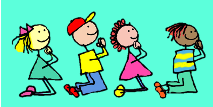 Nos ponemos en actitud de oración y le pedimos o le damos gracias a Dios.ORACIÓN____________________________________________________________________________________________________________________________________________________________________________________________________________________________________________________________________________________________________________________________________________________________________________________________________________________________________________________________________________________________________________________________________________________________________________________________________________________________________________________________________________________________________________________________________________________________________________________________________________________________________________________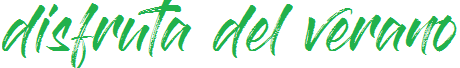 